Voluntary Assisted Dying Ministerial Expert Panel:
Information Update June 2019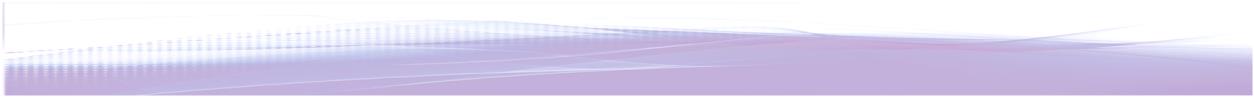 Dear allI am pleased to advise that the Ministerial Expert Panel has provided its Final Report to the Minister for Health. This report was tabled in Parliament yesterday and is available for download from health.wa.gov.au/voluntaryassisteddying. 
We have been advised that the recommendations made by the Panel will be considered by Government and approved elements will be considered in the legislation to be developed for voluntary assisted dying in Western Australia.I would like to take this opportunity to once again thank the many people who attended public forums, stakeholder roundtable meetings and those who provided written submissions.Where applicable, written submissions will shortly be made available at health.wa.gov.au/voluntaryassisteddying.Should you seek any further information please contact the MEP Secretariat via MEP.Secretariat@health.wa.gov.au.Thanks and regards,Malcolm McCusker QC ACMalcolm McCusker AC QCChairmanMinisterial Expert Panel on Voluntary Assisted DyingE: MEP.Secretariat@health.wa.gov.au|www.health.wa.gov.au 